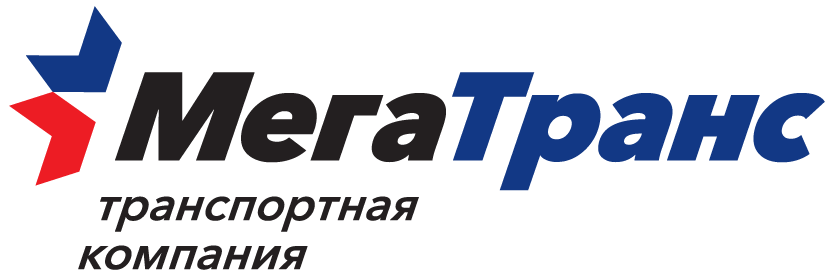 * Печать не является обязательным требованием только в тех случаях, когда Уставом юридического лица установлено, что у данного юридического лица отсутствует печатьЗаявка на смену грузополучателяГРУЗООТПРАВИТЕЛЬ___________________________________________________________________ ___________________Наименование клиента отправившего груз (для юридического лица и ИП указать ИНН, КПП)     «___» _________ 20___ г. был отправлен груз по экспедиторской расписке  №________________, где    указан получатель _____________________________________________________________________________.Наименование предприятия (или Ф.И.О.  частного лица)Прошу получателя по перевозке считать ____________________________________________________,Наименование получателя, ИНН, КПП, фактический адрес, телефон  (или Ф.И.О.____________________________________________________________________________________________________________________частного лица, паспортные данные, телефон, адрес  (адрес указывать, если есть доставка до дверей)._____________________________________________________________________________________________________________________плательщиком  считать ___________________________________________________________________Наименование плательщика, ИНН, КПП, юридический адрес,  телефон________________________________________________________________________________________              Дата: _______________________              Исп. ________________________Тел._________________________                                              E-mail _____________________